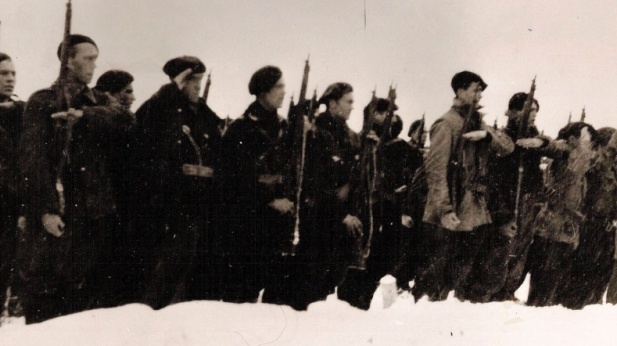 Amicale de la Résistance EspagnoleMaison du Combattant15 bis rue de la Gare74 000 ANNECYNom : ............................................................................................................................................................Prénom : .....................................................................................................................................................Adresse : .....................................................................................................................................................Téléphone fixe : .....................................................................................................................................Téléphone portable : ..........................................................................................................................Email : ..........................................................................................................................................................Montant : ..................................................................................................................................................Mode de paiement : ..........................................................................................................................Date :  ................ / .................. / ....................             Signature : ........................................................